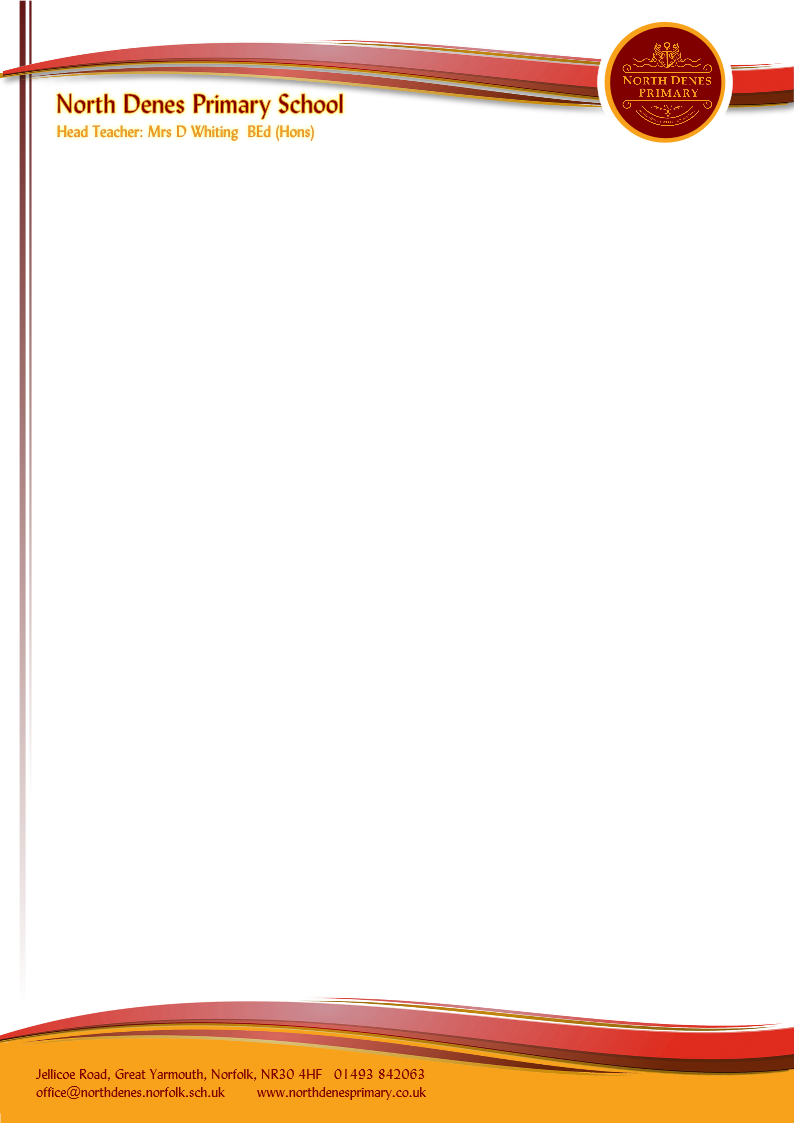 Monday 7th September 2020Dear Parents / Carers,Welcome back! We hope that you had a lovely summer, despite the current situation, and that your child is refreshed, ready and excited to start the new school year in year 6.Our curriculum this year, although not necessarily topic-based is varied and we will cover each of the subjects required in the National Curriculum- but here is a brief overview: English- Short narrative, non-chronological report, poetry, newspaper writing, myths, dual narratives, diary writing, balanced arguments and persuasive letters.Maths- Place value, calculations, geometry, measurement, fractions, decimals, percentages, algebra, problem solving, statistics, ration and volume.  Computing- Digital literacy, designing computer programs, presenting data, algorithms and stop motion movies.  History- Vikings and Anglo Saxons, Maya and WW2 and the effect on Yarmouth and the wider world. Geography- South America, costal erosion, rainforest and local fieldwork.  Science- Evolution and inheritance, all living things, animals including humans, light and electricity. RE- Muslims beliefs, creation and science, Buddhism, Christianity and refugees.Art and Design- Observational drawing, textiles, texture and layers, collage, 3D inspired art.  Physical Education and Games P.E will be on a Friday afternoon and we ask that, for now, your child comes into school on Fridays in their appropriate PE kit – remembering that trainers and warmer clothing will be needed as the weather gets colder. Although not changing in school, it is important that all clothing is named. Water BottlesPlease ensure your child has a named water bottle with them at school every day to ensure they have adequate access to water during the day.HomeworkWe are still in the process of deciding which homework activities will be set, depending on internet access, computers/tablets, etc that are available at home for all children, so will update you on this when we can.  However, in year 6 it is expected that all spellings on the year 5/6 word list (along with those learned in year 3 and 4) are learned in readiness for the SATs for the end of year 6, so we will be giving these weekly on a Thursday and will be testing the following Friday. (We have attached a copy of both of these lists).  In addition, the children are encouraged to read daily and have this recorded in their reading record at least three times a week; they can complete tests at home still on MyOn. Finally Please do not hesitate to contact us via email (y6@northdenes.norfolk.sch.uk ), SchoolPing or a telephone call should you need to, about any aspect of your child’s education. We look forward to your continued support throughout the school year and will keep you up to date with any changes as soon as possible.  Yours sincerely,Miss Burrage and Mrs Gadsdon 